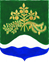 АДМИНИСТРАЦИЯ МУНИЦИПАЛЬНОГО ОБРАЗОВАНИЯМИЧУРИНСКОЕ СЕЛЬСКОЕ ПОСЕЛЕНИЕМУНИЦИПАЛЬНОГО ОБРАЗОВАНИЯПРИОЗЕРСКИЙ МУНИЦИАЛЬНЫЙ РАЙОН ЛЕНИНГРАДСКОЙ ОБЛАСТИП О С Т А Н О В Л Е Н И Е18 февраля 2021 года 			                                                                 № 51	В соответствии с Федеральным законом от 06.10.2003 № 131-ФЗ «Об общих принципах организации местного самоуправления в Российской Федерации», пунктами 9.2,  9.3 части 1 статьи 14 Жилищного кодекса Российской Федерации, статьей 78 Бюджетного кодекса Российской Федерации, Федеральным законом от 20.12.2017 № 399-ФЗ «О внесении изменений в Жилищный кодекс Российской Федерации и статью 16 Закона Российской Федерации «О приватизации жилищного фонда в Российской Федерации», Областного закона Ленинградской области от 29 ноября 2013 года « 82-оз «Об отдельных вопросах организации и проведения капитального ремонта общего имущества в многоквартирных домах, расположенных на территории Ленинградской области», администрация муниципального образования Мичуринское сельское поселение ПОСТАНОВЛЯЕТ: Утвердить Порядок оказания на возвратной и (или) безвозвратной основе за счет средств местного бюджета дополнительной помощи при возникновении неотложной необходимости в проведении капитального ремонта общего имущества в многоквартирных домах, расположенных на территории МО Мичуринское сельское поселение, согласно приложению № 1.Утвердить перечень услуг и (или) работ капитального ремонта, по которым производится оказание на возвратной и (или) безвозвратной основе за счет средств местного бюджета дополнительной помощи при возникновении неотложной необходимости в проведении капитального ремонта общего имущества в многоквартирных домах, расположенных на территории МО Мичуринское сельское поселение, согласно приложению № 1.3.   Утвердить состав Комиссии по принятию решения о предоставлении субсидии из бюджета МО Мичуринское сельское поселение на проведение капитального ремонта общего имущества в многоквартирных домах, расположенных на территории МО Мичуринское сельское поселение.4. Настоящее постановление подлежит обязательному опубликованию на сайте поселения    www.мичуринское-сп.рф.5. Постановление вступает в силу с момента его подписания.6. Контроль за выполнением постановления оставляю за собой.              Врио главы администрации                                                                       Е.В.АриноваС приложениями к данному Постановлению можно ознакомиться на сайте мичуринское-сп.рфКукуца С.Р. (81379) 67-182Разослано: дело-2, прокуратура-1, администратор сайта -1«Об утверждении Порядка и перечня случаев оказания на возвратной и (или) безвозвратной основе за счет средств местного бюджета дополнительной помощи при возникновении неотложной необходимости в проведении капитального ремонта общего имущества в многоквартирных домах, расположенных на территории МО Мичуринское сельское поселение»